7	النظر في أي تغييرات قد يلزم إجراؤها، وفي خيارات أخرى، تطبيقاً للقرار 86 (المراجَع في مراكش، 2002) لمؤتمر المندوبين المفوضين، بشأن "إجراءات النشر المسبق والتنسيق والتبليغ والتسجيل لتخصيصات التردد للشبكات الساتلية"، وفقاً للقرار 86 (Rev.WRC-07) تيسيراً للاستخدام الرشيد والفعال والاقتصادي للترددات الراديوية وأي مدارات مرتبطة بها، بما فيها مدار السواتل المستقرة بالنسبة إلى الأرض؛7(K)	المسألة K - صعوبات بشأن عمليات تفحص الجزء B بموجب الفقرة 12.1.4 أو الفقرة 16.2.4 من التذييلين 30 و30A للوائح الراديو والفقرة 21.6 ج) من التذييل 30B للوائح الراديوخلفيةتستند عملية التفحص بموجب الفقرة 12.1.4 أو الفقرة 16.2.4 من التذييلين 30 و30A للوائح الراديو أو الفقرة 21.6 ج) من التذييل 30B للوائح الراديو إلى التخصيصات التي سبق أن تلقى المكتب بشأنها معلومات كاملة، حتى وإن كانت بطاقة التبليغ عن الشبكة ذات الأقدمية فيما يتعلق بالجزء B قد نُشرت بالفعل بخصائص مخفَّضة (مثل تقليص منطقة الخدمة ومنطقة التغطية) ولم يَعد الجزء A المتعلق بتلك الشبكة موجوداً في قواعد بيانات التذييلات 30 و30A و30B للوائح الراديو إثر نشر الجزء B. ويؤدي هذا الوضع إلى خلق صعوبات للإدارة المبلِّغة عن شبكة ساتلية وقد يحول دون إدراج بطاقة التبليغ المقدمة منها بشأن الجزء B في القائمة أو الخطة بنتائج مؤاتية، نظراً إلى عدم مؤاتاة نتيجة تفحص التبليغ المقدم منها بالنسبة إلى أي بطاقة تبليغ عن الشبكة ذات الأقدمية تتعلق بالجزء A، على الرغم من إمكانية تعايش شبكتها في الواقع (بطاقة التبليغ المتعلقة بالجزء B) مع الشبكة ذات الأقدمية في القائمة أو الخطة (بطاقة التبليغ عن الشبكة ذات الأقدمية فيما يتعلق بالجزء B). أما إذا استندت عملية تفحص الشبكة المستجدة بالنسبة إلى الشبكة ذات الأقدمية إلى بطاقة التبليغ عنها المتعلقة بالجزء B، فتصبح نتيجة التفحص مؤاتية.وللتغلب على الصعوبات التي تواجهها الإدارة المبلِّغة في تفحص شبكتها المستجدة فيما يتعلق بالجزء B بموجب الفقرة 12.1.4 أو الفقرة 16.2.4 من التذييلين 30 و30A للوائح الراديو أو الفقرة 21.6 ج) من التذييل 30B، تقترح المسألة K في البند 7 من جدول الأعمال إضافة عملية تفحص أخرى بموجب الفقرة 12.1.4 أو الفقرة 16.2.4 من التذييلين 30 و30A للوائح الراديو والفقرة 21.6 ج) من التذييل 30B للوائح الراديو، بحيث إذا وُجدت أي شبكات متبقية متأثرة كانت تخصيصاتها قد أُدرجت في القائمة أو الخطة، حسب الاقتضاء، قبل التبليغ بموجب الفقرة 12.1.4 أو الفقرة 16.2.4 من التذييلين 30 و30A للوائح الراديو أو الفقرة 17.6 من التذييل 30B للوائح الراديو، يواصل المكتب تفحص ما إذا كانت تخصيصاتها المتبقية في القائمة أو الخطة لا تزال تعتبر متأثرة.ويمكّن هذا التفحص الإضافي الشبكات من تلقّي نتيجة مؤاتية بالنسبة إلى الشبكات ذات الأقدمية التي لم تَعد تعتبر متأثرة. علاوة على ذلك، يسهم هذا التفحص في تجنب المغالاة في حماية الشبكات ذات الأقدمية على أساس خصائص غير صالحة لم تَعد سارية ويضمن، في الوقت نفسه، كفاية حمايتها. التذييـل 30 (REV.WRC-15)*الأحكام بشأن جميع الخدمات والخطتان والقائمة المصاحبة لها1 بشأن الخدمة الإذاعية الساتلية في نطاقات الترددات GHz 12,2-11,7 (في الإقليم 3) وGHz 12,5-11,7
(في الإقليم 1) وGHz 12,7-12,2 (في الإقليم 2)(WRC-03)     المـادة 4 (REV.WRC-15)     الإجراءات المتعلقة بالتعديلات الطارئة على خطة الإقليم 2
وعلى الاستخدامات الإضافية في الإقليمين 1 و331.4	أحكام تنطبق على الإقليمين 1 و3MOD	IAP/11A19A11/1#5013312.1.4	إذا لم يتم التوصل إلى اتفاق مع الإدارات المحددة في المنشور المشار إليه في الفقرة 5.1.4 أعلاه، فإن الإدارة التي تقترح التخصيص الجديد أو المعدّل يمكنها أن تستمر في تطبيق الإجراء المناسب الوارد في المادة 5، وعليها أن تعلم المكتب بذلك مبينة الخصائص النهائية للتردد المخصص مع أسماء الإدارات التي أبرم اتفاق معها.(WRC-)      الأسباب:	يضيف هذا الأسلوب عملية تفحص أخرى بموجب الفقرة 12.1.4 من التذييل 30 للوائح الراديو، بحيث إذا وُجدت أي شبكات متبقية متأثرة كانت تخصيصاتها قد أُدرجت في القائمة قبل التبليغ بموجب الفقرة 12.1.4 من التذييل 30 للوائح الراديو، يواصل المكتب تفحص ما إذا كانت تخصيصاتها المتبقية في القائمة لا تزال تعتبر متأثرة. ولن تخضع الشبكة الخاضعة للتفحص لأي مقتضيات أخرى جديدة بخلاف تلك المحددة في المنشور المتعلق بها في الجزء A.2.4	أحكام تنطبق على الإقليم 2MOD	IAP/11A19A11/2#5013416.2.4	إذا لم تستلم الإدارة التي تقترح التعديل أي تعليقات عند انقضاء المهل المحددة في الفقرة 14.2.4، أو إذا تم التوصل إلى اتفاق مع الإدارات التي كانت أدلت بالتعليقات والتي يعتبر الاتفاق معها ضرورياً، فإن هذه الإدارة يمكنها أن تستمر في تطبيق الإجراء المناسب الوارد في المادة 5، وعليها أن تعلم المكتب بذلك مبينة الخصائص النهائية للتردد المخصص مع أسماء الإدارات التي أبرم اتفاق معها.الأسباب:	يضيف هذا الأسلوب عملية تفحص أخرى بموجب الفقرة 16.2.4 من التذييل 30 للوائح الراديو، بحيث إذا وُجدت في الخطة أي شبكات متبقية متأثرة قبل التبليغ بموجب الفقرة 16.2.4 من التذييل 30 للوائح الراديو، يواصل المكتب تفحص ما إذا كانت تخصيصاتها المتبقية في الخطة لا تزال تعتبر متأثرة. ولن تخضع الشبكة الخاضعة للتفحص لأي مقتضيات أخرى جديدة بخلاف تلك المحددة في المنشور المتعلق بها في الجزء A.التذييـل 30A (REV.WRC-15)*الأحكام والخطتان والقائمة1 المصاحبة لها التي تتعلق بوصلات التغذية
في الخدمة الإذاعية الساتلية (GHz 12,5-11,7 في الإقليم 1 وGHz 12,7-12,2
في الإقليم 2 وGHz 12,2-11,7 في الإقليم 3) في نطاقات التردد
2GHz 14,8-14,5 وGHz 18,1-17,3 في الإقليمين 1 و3
وGHz 17,8-17,3 في الإقليم 2 (WRC-03)    المـادة 4 (REV.WRC-15)    الإجراءات المتعلقة بإدخال تعديلات في خطة وصلات التغذية في الإقليم 2
وفي الاستخدامات الإضافية في الإقليمين 1 و31.4	أحكام تنطبق على الإقليمين 1 و3MOD	IAP/11A19A11/3#5013512.1.4	إذا لم يتم التوصل إلى اتفاق مع الإدارات المحددة في المنشور المشار إليه في الفقرة 5.1.4 أعلاه، فإن الإدارة التي تقترح التخصيص الجديد أو المعدّل يمكنها أن تستمر في تطبيق الإجراء المناسب الوارد في المادة 5، وعليها أن تعلم المكتب بذلك مبينة الخصائص النهائية للتردد المخصص مع أسماء الإدارات التي أبرم اتفاق معها.(WRC-)      الأسباب:	يضيف هذا الأسلوب عملية تفحص أخرى بموجب الفقرة 12.1.4 من التذييل 30A للوائح الراديو، بحيث إذا وُجدت أي شبكات متبقية متأثرة كانت تخصيصاتها قد أُدرجت في القائمة قبل التبليغ بموجب الفقرة 12.1.4 من التذييل 30A للوائح الراديو، يواصل المكتب تفحص ما إذا كانت تخصيصاتها المتبقية في القائمة لا تزال تعتبر متأثرة. ولن تخضع الشبكة الخاضعة للتفحص لأي مقتضيات أخرى جديدة بخلاف تلك المحددة في المنشور المتعلق بها في الجزء A.2.4	أحكام تنطبق على الإقليم 2MOD	IAP/11A19A11/4#5013616.2.4	إذا لم تستلم الإدارة التي تقترح التعديل أي تعليقات عند انقضاء المهل المحددة في الفقرة 14.2.4، أو إذا تم التوصل إلى اتفاق مع الإدارات التي كانت أدلت بالتعليقات والتي يعتبر الاتفاق معها ضرورياً، فإن هذه الإدارة يمكنها أن تستمر في تطبيق الإجراء المناسب الوارد في المادة 5، وعليها أن تعلم المكتب بذلك مبينة الخصائص النهائية للتردد المخصص مع أسماء الإدارات التي أبرم اتفاق معها.الأسباب:	يضيف هذا الأسلوب عملية تفحص أخرى بموجب الفقرة 16.2.4 من التذييل 30A للوائح الراديو، بحيث إذا وُجدت في الخطة أي شبكات متبقية متأثرة قبل التبليغ بموجب الفقرة 16.2.4 من التذييل 30A للوائح الراديو، يواصل المكتب تفحص ما إذا كانت تخصيصاتها المتبقية في الخطة لا تزال تعتبر متأثرة. ولن تخضع الشبكة الخاضعة للتفحص لأي مقتضيات أخرى جديدة بخلاف تلك المحددة في المنشور المتعلق بها في الجزء A.التذييـل 30B (REV.WRC-15)الأحكام والخطة المصاحبة بشأن الخدمة الثابتة الساتلية في نطاقات الترددات 
MHz 4 800-4 500 وMHz 7 025-6 725 وGHz 10,95-10,70 
وGHz 11,45-11,20 وGHz 13,25-12,75المـادة 6 (REV.WRC-15)    الإجراءات الخاصة بتحويل تعيين إلى تخصيص من أجل
استحداث نظام إضافي أو من أجل إدخال تعديل
في تخصيص وارد في القائمة1، 2 (WRC-15)     MOD	IAP/11A19A11/5#5013721.6	عندما يؤدي الفحص فيما يخص الفقرة 19.6 لتخصيص استلم بموجب الفقرة 17.6 إلى نتيجة مواتية، يستعمل المكتب الطريقة المحددة في الملحق 4 للتأكد مما إذا كانت الإدارات المتأثرة وما يقابلها من: أ )	تعيينات في الخطة؛ب)	تخصيصات واردة في القائمة في تاريخ استلام بطاقة التبليغ التي تم فحصها والمقدمة بموجب الفقرة 1.6؛ج)	تخصيصات سبق للمكتب أن استلم معلومات كاملة بخصوصها وفقاً للفقرة 1.6 وقام بفحصها وفقاً للفقرة 5.6 من هذه المادة في تاريخ استلام بطاقة التبليغ التي تم فحصها وقدمت بموجب الفقرة 1.6؛مبيَّنة في القسم الخاص المنشور في إطار الفقرة 7.6 ولم يتم التوصل إلى اتفاق بشأنها بموجب الفقرة 17.6، لا تزال تعتبر متأثرة بذلك التخصيص.الأسباب:	يضيف هذا الأسلوب عملية تفحص أخرى بموجب الفقرة 21.6ج) من التذييل 30B للوائح الراديو، بحيث إذا وُجدت أي شبكات متبقية متأثرة كانت تخصيصاتها قد أُدرجت في القائمة قبل التبليغ بموجب الفقرة 17.6 من التذييل 30B للوائح الراديو، يواصل المكتب تفحص ما إذا كانت تخصيصاتها المتبقية في القائمة لا تزال تعتبر متأثرة. ولن تخضع الشبكة الخاضعة للتفحص لأي مقتضيات أخرى جديدة بخلاف تلك المحددة في المنشور المتعلق بها في الجزء A.___________المؤتمر العالمي للاتصالات الراديوية (WRC-19)
شرم الشيخ، مصر، 28 أكتوبر - 22 نوفمبر 2019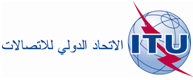 الجلسة العامةالإضافة 11
للوثيقة 11(Add.19)-A18 سبتمبر 2019الأصل: بالإنكليزية/بالإسبانيةالدول الأعضاء في لجنة البلدان الأمريكية للاتصالات (CITEL)الدول الأعضاء في لجنة البلدان الأمريكية للاتصالات (CITEL)مقترحات بشأن أعمال المؤتمرمقترحات بشأن أعمال المؤتمر‎‎‎‎‎‎بند جدول الأعمال 7(K)‎‎‎‎‎‎بند جدول الأعمال 7(K)